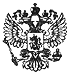 Федеральный закон от 2 декабря 2013 г. N 345-ФЗ "О внесении изменения в статью 855 части второй Гражданского кодекса Российской Федерации"     Принят Государственной Думой 19 ноября 2013 года     Одобрен Советом Федерации 27 ноября 2013 года     Внести в пункт 2  статьи  855  части  второй  Гражданского   кодексаРоссийской Федерации (Собрание  законодательства  Российской   Федерации,1996, N 5, ст. 410; N 34, ст. 4025; 1997,  N 43,  ст. 4903;  2003,   N 2,ст. 160; 2006,  N 52,  ст. 5497)  изменение,  изложив  его  в   следующейредакции:     "2. При недостаточности денежных средств на счете для удовлетворениявсех  предъявленных  к  нему  требований  списание   денежных   средствосуществляется в следующей очередности:     в первую очередь по  исполнительным  документам,   предусматривающимперечисление или выдачу денежных средств  со  счета  для   удовлетворениятребований о возмещении вреда, причиненного жизни и  здоровью,  а   такжетребований о взыскании алиментов;     во вторую очередь по исполнительным  документам,   предусматривающимперечисление или выдачу денежных средств для расчетов по выплате выходныхпособий и оплате труда с лицами, работающими или работавшими по трудовомудоговору (контракту),  по  выплате  вознаграждений  авторам   результатовинтеллектуальной деятельности;     в  третью  очередь  по  платежным  документам,     предусматривающимперечисление или выдачу денежных средств для расчетов по оплате труда   слицами,  работающими  по  трудовому  договору  (контракту),    поручениямналоговых органов на списание и  перечисление  задолженности  по   уплатеналогов и сборов в бюджеты бюджетной  системы  Российской    Федерации, атакже поручениям  органов  контроля  за  уплатой  страховых    взносов насписание и перечисление сумм страховых взносов в бюджеты государственныхвнебюджетных фондов;     в четвертую очередь по исполнительным документам, предусматривающимудовлетворение других денежных требований;     в пятую очередь по другим платежным документам в порядке календарнойочередности.     Списание средств со  счета  по  требованиям,  относящимся  к   однойочереди, производится  в  порядке  календарной  очередности   поступлениядокументов.".Президент Российской Федерации                                  В. ПутинМосква, Кремль2 декабря 2013 годаN 345-ФЗ